Уважаемые коллеги!Министерство труда, занятости и миграционной политики Самарской области (далее – министерство) информирует о завершении расследований несчастных случаев со смертельным исходом в декабре 2022 года.07.12.2022 завершено расследование смертельного несчастного случая, происшедшего 07.10.2022.На территории г.о. Самара токарь цеха (44 года) АО «РКЦ «Прогресс» (место регистрации юридического лица г.о. Самара, ОКВЭД 30.30.3 – производство вертолетов, самолетов и прочих летательных аппаратов) получил травму головы, от которой впоследствии скончался в медицинском учреждении.В ходе расследования смертельного несчастного случая комиссией установлено, что причиной несчастного случая явились прочие причины (неосторожность, невнимательность).Вид происшествия – воздействие движущихся, разлетающихся, вращающихся предметов, деталей, машин.Кроме того, 19.12.2022 завершено расследование смертельного несчастного случая, происшедшего 31.10.2022.На территории г.о. Отрадный водитель трактора (47 лет) ООО «Технолайн» (место регистрации юридического лица г. о. Отрадный, ОКВЭД 13.95 – производство нетканевых текстильных материалов и изделий из них, кроме одежды) при производстве работ по откачке воды с проезжей части скончался                  на рабочем месте в результате удушья одеждой, намотанной на вал трактора.В ходе расследования смертельного несчастного случая комиссией установлено, что причиной несчастного случая явились недостатки в организации и проведении подготовки работников по охране труда.Вид происшествия – защемление между движущимися предметами, деталями и машинами.В целях профилактики аналогичных несчастных случаев и в соответствии                       с Законом Самарской области от 10.07.2006 № 72-ГД «О наделении органов местного самоуправления на территории Самарской области отдельными государственными полномочиями в сфере охраны труда» прошу Вас дать поручение специалистам органа местного самоуправления, осуществляющим реализацию государственных полномочий в сфере охраны труда, предусмотреть при проведении совещаний и семинаров по охране труда и оказании работодателям, осуществляющим деятельность на территории муниципального образования (далее – работодатели), иных видов методической помощи рассмотрение вопроса об особенностях вышеуказанных видов работ, а также довести вышеуказанную информацию о завершённых расследованием несчастных случаях до сведения работодателей и разместить ее на официальном сайте местной администрации в сети Интернет.Карпухина (846)2636867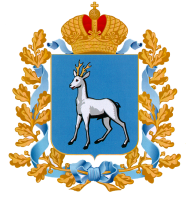 МИНИСТЕРСТВОТРУДА, ЗАНЯТОСТИ И МИГРАЦИОННОЙ ПОЛИТИКИ САМАРСКОЙ ОБЛАСТИ(Минтруд Самарской области)Ново-Садовая ул., д.106а, Самара, 443068Тел. 263-71-91, факс 263-70-69e-mail:info@samaratrud.ru;http://trud.samregion.ruОКПО03489361; ОГРН 1126316008642ИНН/КПП 6316179073/631601001№  на № _____________от_______________Информация о несчастных случаях,завершённых расследованием в декабре 2022 годаРуководителям органов местного самоуправления городских округов                                        и муниципальных районов  
в Самарской области(по списку)